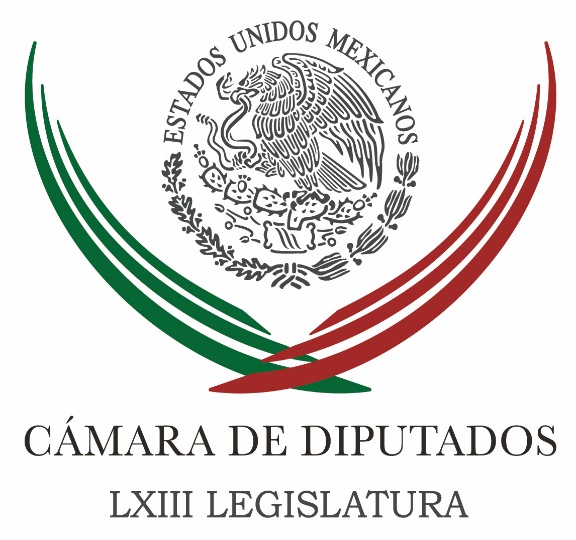 Carpeta InformativaMonitoreo Fin de SemanaResumen: Afectar la democracia agravará los problemas del país: MurguíaPRD pide al INE sanciones al PRI por desvíos de Duarte y BorgePAN presenta plan de trabajo para investigar espionajeEn democracia no hay espacio para pretextos, hay que dar resultados: PRI02 de julio de 2017TEMA(S): Trabajo LegislativoFECHA: 02/07/2017HORA: 17:50NOTICIERO: Noticias MVS onlineEMISIÓN: Fin de semanaESTACION: InternetGRUPO: Noticias MVS0Afectar la democracia agravará los problemas del país: MurguíaLa presidenta de la Mesa Directiva de la Cámara de Diputados, Guadalupe Murguía, señaló que los integrantes de los Poderes en la democracia mexicana, son electos por los ciudadanos y a ellos deben garantizar condiciones de gobernabilidad y estabilidad social. La legisladora del Partido Acción Nacional agregó que en un entorno como el que se vive actualmente, afectar los “cimientos democráticos” no abona a la solución de las crisis políticas y sociales. Asimismo, hizo referencia a la necesidad de respetar y hacer respetar la libertad de expresión, lo anterior, en el contexto del caso de presunto espionaje del Gobierno Federal a periodistas, activistas, defensores de derechos humanos y político; así como en la víspera de las elecciones del 2018. “En un futuro inmediato, los ciudadanos habrán de ejercer su voluntad en las urnas y decidir el camino que ha de seguir el país; ejercer este derecho con responsabilidad, es una prioridad”, apuntó. Murguía Gutiérrez subrayó que los representantes y miembros de los Poderes que conforman el Estado democrático deben honrar el voto ciudadano que les confirió el cargo y garantizar el respeto a la legalidad y la democracia. Manifestó que los problemas y las “situaciones complejas” que se viven en el territorio nacional, no deben poner en riesgo los avances y principios democráticos. Todo conflicto, enfatizó, debe resolverse a través del diálogo, la cooperación y el entendimiento. Añadió que los ciudadanos esperan que la democracia mexicana se fortalezca, a fin de garantizar que las instituciones y quienes las conforman actuarán con plena responsabilidad social. Asimismo, llamó a consolidar las instituciones con una visión que vaya más allá de gobiernos y siglas partidistas, para lo cual se requerirá la participación de todas las fuerzas políticas. “Es hora de fortalecer la democracia en nuestro país, con acciones encaminadas a tener mayor cercanía con los ciudadanos”, apuntó. La legisladora por Querétaro convocó a resolver los problemas que México enfrenta, a través de la democracia participativa y de la pluralidad en el diálogo. En ese contexto, insistió, es necesario respetar la libertad de expresión y garantizar que en las siguientes elecciones, los mexicanos ejerzan de manera abierta su derecho al voto, y así, decidan el rumbo que seguirá la nación. /psg/m.TEMA(S): Trabajo LegislativoFECHA: 02/07/2017HORA: 13:56NOTICIERO: Milenio onlineEMISIÓN: Fin de SemanaESTACIÓN: InternetGRUPO: Milenio0PRD pide al INE sanciones al PRI por desvíos de Duarte y BorgeEl presidente de la Junta de Coordinación Política, Francisco Martínez Neri, solicitó al Instituto Nacional Electoral iniciar procedimientos de sanción al Partido Revolucionario Institucional por el desvío de recursos públicos para financiar a ese partido en Chihuahua y Quintana Roo.Martínez Neri dijo que las autoridades ministeriales abrieron por ello investigaciones contra César Duarte y Roberto Borge, respectivos ex gobernadores de esas entidades.“Vemos con alarma que la autoridad electoral no ha actuado, a fin de implementar los mecanismos de sanción al partido político que se benefició de esos recursos, los cuales, sin lugar a dudas, son ajenos y distintos a los que permite la ley electoral”, destacó.El líder parlamentario del PRD en San Lázaro informó que existen múltiples testimonios que involucran al ex mandatario chihuahuense César Duarte como principal responsable de entregar recursos al Revolucionario Institucional.“Al día de hoy se han documentado las aportaciones directas que se depositaban al Comité Directivo Estatal del PRI de Chihuahua de manera mensual y se ha podido acreditar que todo el operativo de desvío de recursos públicos fue planeado, ordenado y avalado por el ex mandatario del estado, César Duarte Jáquez”, destacó.Por lo que respecta a Quintana Roo, dijo, el ex gobernador Roberto Borge está acusado de la desviación de recursos públicos para financiar la campaña del ex candidato del PRI al gobierno del estado, José Mauricio Góngora.De acuerdo con el legislador, la Fiscalía Especializada para la Atención de Delitos Electorales y la Fiscalía General de Quintana Roo documentaron que Góngora recibió más de 200 millones de pesos provenientes del erario para solventar los gastos de la campaña priista en 2016.“Resulta alarmante e inaceptable para la democracia en nuestro país que existan estos casos de corrupción, en los que gobernadores de las entidades utilicen recursos ilegales para financiar a su partido político; no debemos permitir que sigan ocurriendo estás viejas mañas priistas”, puntualizó el coordinador de los diputados federales del PRD. /jpc/mTEMA(S): Trabajo LegislativoFECHA: 02/07/2017HORA: 10:51NOTICIERO: Milenio.comEMISIÓN: Fin de SemanaESTACIÓN: InternetGRUPO: Milenio0PAN presenta plan de trabajo para investigar espionajeLa fracción del PAN en la Cámara de Diputados presentó ante la Comisión Bicamaral de Seguridad Nacional una propuesta de plan de trabajo para identificar y castigar a los responsables del presunto espionaje digital y telefónico contra periodistas, activistas y políticos de oposición.El coordinador de la bancada panista, Marko Cortés, confirmó que comparecerán funcionarios del gobierno federal ante la comisión bicameral para informar, bajo protesta de decir verdad, sobre el uso de los aparatos de intervención de comunicaciones, particularmente el malware conocido como Pegasus.A partir de esa presentación se deberá integrar un expediente de investigación sobre el espionaje telefónico con la relación de las intervenciones de las agencias gubernamentales, las partidas presupuestales destinadas a ese fin, el uso de los programas, así como los protocolos para determinar los objetivos específicos de esas acciones.Jorge Ramos, presidente de la Comisión de Seguridad Pública de la Cámara de Diputados e integrante de la Comisión Bicamaral, llamó al Congreso a ejercer sus facultades en la materia y coadyuvar a la investigación de un delito presuntamente cometido por funcionarios del gobierno federal.Marko Cortés calificó de inaceptable el espionaje e invasión a la intimidad de las personas, y aseguró que el PAN llevará la investigación hasta sus últimas consecuencias para que los responsables renuncien a sus cargos, sean procesados y encarcelados.“Por la gravedad de las denuncias, no creemos que sean los únicos casos. Debemos determinar los alcances que ha tenido el espionaje con la adquisición de equipos por parte de esta administración y llegar hasta las últimas consecuencias para que los responsables reciban un castigo ejemplar”, puntualizó.El panista aseguró que la respuesta de las autoridades sobre el espionaje es evasiva e insuficiente.De acuerdo con el líder parlamentario, la información sobre los equipos de intervención no debe ser reservada por el Estado, sino se debe transparentar completamente por tratarse de un asunto de interés nacional y de probables violaciones graves a los derechos humanos.“Rechazamos y condenamos cualquier forma de espionaje contra periodistas, activistas, defensores de derechos humanos, así como diversos actores políticos de oposición: la propuesta que estamos haciendo a los miembros de la Comisión Bicameral de Seguridad Nacional busca desterrar cualquier forma de espionaje ilegal y esperamos la voluntad política de las demás fuerzas políticas para alcanzar el objetivo”, dijo Cortés. /jpc/mTEMA(S): Trabajo LegislativoFECHA: 02/07/2017HORA: 16:05NOTICIERO: Noticias MVS onlineEMISIÓN: Fin de semanaESTACION: InternetGRUPO: Noticias MVS0En democracia no hay espacio para pretextos, hay que dar resultados: PRIEl líder parlamentario del Partido Revolucionario Institucional en la Cámara de Diputados, César Camacho, afirmó que en el marco de los gobiernos democráticos en el país, no hay espacio para pretextos, sino que la obligación es dar resultados.Al presentarse ante priístas en San Luis Potosí, destacó los cambios a la Constitución impulsados en la presente administración.Camacho Quiroz dijo que para el priismo, el reto es hacer que la democracia sea representativa y permita acceder a cargos de elección popular a todo ciudadano, y se consolide como una forma de gobierno en la que no hay espacio para los pretextos, sino lugar para los resultados. Al acudir a una reunión de la Escuela de Cuadros del Instituto de Capacitación y Desarrollo Político (ICADEP) del PRI, a la que también asistió el gobernador Juan Manuel Carreras, refrendó que a cien años de la promulgación de la Constitución, sigue siendo un instrumento “de avanzada” y el documento rector de la vida del país. En ese marco, el congresista descartó que sea necesario diseñar una nueva Constitución, cuando lo que hace falta es cumplir cabalmente sus preceptos, pues aunque es longeva, es plenamente actual y vigente. Recordó que el texto constitucional se conforma por 136 artículos, y reporta un total de 703 reformas, 318 de las cuáles avanzaron en los últimos 20 años, y la mayoría de ellas, en la presente administración. /psg/m.